РЕШЕНИЕ26 февраля 2024 года № 121а. ХакуринохабльО даче согласия  администрации  муниципального  образования «Шовгеновский район» на принятие имущества из государственной собственности Республики Адыгея в муниципальную собственность муниципального образования «Шовгеновский район»    Руководствуясь Положением о порядке управления и распоряжения муниципальной собственностью муниципального образования «Шовгеновский район», утвержденным Решением Совета народных депутатов муниципального образования «Шовгеновский район» № 562 от 19.04.2017, Совет народных депутатов муниципального образования «Шовгеновский район» РЕШИЛ:Дать согласие на принятие из государственной собственности Республики Адыгея  в муниципальную собственность муниципального образования «Шовгеновский район» имущества в количестве 1283 шт., балансовой стоимостью 8 757 177 рублей 48 копеек, остаточной стоимостью 8 735 337 рублей 48 копеек.Опубликовать настоящее решение в газете «Газета Заря» и разместить 
на официальном сайте администрации муниципального образования «Шовгеновский район».Настоящее решение вступает в силу с момента официального опубликования.                                                                                                     Приложение к решению                                                                                  Совета народных депутатовмуниципального образования «Шовгеновский район»                                                                                  №  121от 26.02.2024г.Перечень имущества принимаемого в муниципальную собственность муниципального образования «Шовгеновский район»РЕСПУБЛИКА АДЫГЕЯСовет народных депутатов    муниципального образования«Шовгеновский район»АДЫГЭ РЕСПУБЛИКМуниципальнэ образованиеу«Шэуджэн район»я народнэ депутатхэм я СоветПредседатель Совета народных депутатовмуниципального образования «Шовгеновский район»                                 А.Д. Меретуков№п/пНаименование государственного имущества Республики АдыгеяЕдиница измеренияКол-воБалансовая стоимость, руб.Остаточная стоимость, руб. 1Гастроемкость без крышки нержавеющая GN-1/1 глубина 40,3,4 л 530х325х40 мм 1/5/10 штук129840,000,002Гастроемкость без крышки нержавеющая GN-1/1 глубина 65,7 л 530х325х65 мм 1/5/10штук66000,000,003Гастроемкость без крышки нержавеющая GN-1/1 глубина 100,11,7 л 530х325х100 мм 1/5/10штук56000,000,004Подтоварник Стандарт ПМ-СЦК 1000х600х300 мм артикул ПМ-СЦК 10/6штук16370,006370,005Стеллаж для тарелок ЭКОНОМ СКТК-4ЛЭ-2М (сетки хромированные, каркас оцинкованный разборный) 900х300х1950 ммштук430133,2830133,286Картофелечистка МОК-150Уштук2155000,00155000,007Весы фасовочные, счетные ФорТ-Т 708Ф 6 кг / 1 кгштук15100,005100,008Плитка электрическая Пищтех 4-х конфорочная без жарочного шкафа ПЭП-0,48-01 лицо нержавеющая (840(0150)х850х860(880) мм 12 кВт 380 В)штук2125000,00125000,009Ученические столы для кабинета химии штук20170000,00170000,0010Кресло офисное Бюроерат CH-695 Nштук839600,0039600,0011Табурет «Тонус Л»штук156110604,00110604,0012Лингафонный кабинет комплект2377266,00377266,0013МФУ лазерный HP Laser 135w (4ZB83A) A4 Wi-Fi в комплекте с 3 запасными картриджамиштук276246,0076246,0014Ноутбук Acer Aspire 5 A515-56-57X2, 15.6”, IPS, Intel Core i5 1135G7 2.4Ггц, 4-ядерный, 8ГБ DDR4, 512ГБ SSD, Intel Iris Xe graphics, Windows 11 Home, серебристый штук2134000,00134000,0015Шкаф для хранения химических реактивовштук44399960,00399960,0016Шкаф для хранения химических реактивовштук19200,009200,0017Стол письменный для учителя, Г-образный с полкой для клавиатуры и выкатной тумбойштук37351500,00351500,0018Кафедра выдачи литературы штук218000,0018000,0019Шкаф для одежды деревянный, двухдверный, закрытыйштук39234000,00234000,0020Шкаф деревянный полуоткрытый для учебных пособий штук50300000,00300000,0021Шкаф деревянный двухсекционный закрытый для документовштук46322000,00322000,0022Стол демонстрационный для кабинета химииштук151000,0051000,0023Стол демонстрационный для кабинета физикаштук151000,0051000,0024Кресло офисное Бюроерат КВ-8 черныйштук34202157,20202157,2025Кресло офисное Бюроерат КВ-8 черныйштук15945,535945,5326Стул ученический (ростовая группа 5-7)штук1638240,0038240,0027Банкеткаштук2359754,0059754,0028Стеллаж библиотечный демонстрационный штук319824,0019824,0029Стеллаж офисный металлический штук17179928,00179928,0030Стеллаж библиотечный одностороннийштук13104546,00104546,0031Стеллаж библиотечный двухсторонний штук1090380,0090380,0032Рожковые вешалки (20 рожков)штук2286724,0086724,0033Обеденный стол штук25117571,25117571,2534Обеденный стол штук14702,944702,9435Стол двухместный ученический (ростовая группа 3-5)штук1548525,0048525,0036Стол двухместный ученический (ростовая группа 5-7)штук148390424,00390424,0037Стул ученический (ростовая группа 3-5)штук3054030,0054030,0038Стул ученический (ростовая группа 5-7)штук344619544,00619544,0039Стул на металлическом каркасештук3952794,3052794,3040Стул на металлическом каркасештук11356,601356,6041Доска двухсторонняя поворотная маркернаяштук883704,0083704,0042Доска трёхэлементная комбинированная штук19310213,00310213,0043Доска трёхэлементная разлинованная меловая «Клетка Линейка»штук8109392,00109392,0044Универсальная кухонная машинаштук1216660,00216660,0045Хлеборезка Roal Bakery HM-31P штук169800,0069800,0046Миксер планетарный В30 (565х435х905 мм 30 л 142/234/429 об/мин 1,5 кВт 220 В) штук171820,0071820,0047Мармит для первых блюд 1 штук1109406,22109406,2248Мармит для первых блюд 2 штук187997,8087997,8049Мармит  штук118606,5018606,5050Мясорубка настольная МИМ-300М-01штук2151200,00151200,0051Весы эектронные бытовые 2 штук214734,5014734,5052Водонагреватель накопительный 1 штук440326,0040326,0053Водонагреватель накопительный 2 штук17832,557832,5554Стол охлаждаемый с витриной штук1163320,30163320,3055Ларь морозильный штук256689,0456689,0456Холодильник бытовой штук6189377,10189377,1057Сковорода электрическая 1штук1111300,00111300,0058Ванна моечная для пищеблока 1штук17393,507393,5059Ванна моечная для пищеблока 2штук225917,0025917,0060Ванна моечная для пищеблока 3штук246793,7046793,7061Плита электрическая 3штук1113947,35113947,3562Машина посудомоечная промышленная 1 штук1164750,00164750,0063Машина посудомоечная промышленная 2 штук1263998,00263998,0064Машина тестомесильная штук1119097,00119097,0065Шкаф холодильный 2 штук2105202,00105202,0066Шкаф холодильный 3 штук288660,0088660,0067Стол производственный 1 штук945419,4045419,4068Стол производственный 2 штук318079,9518079,9569Стол нейтральный для горячих напитков штук280452,9080452,9070Пароконвектомат 2 штук1223805,00223805,0071Пароконвектомат 3 штук1168229,29168229,2972Шкаф пекарский штук1199669,47199669,4773Шкаф жарочныйштук2185773,06185773,0674Подтоварникштук523344,7523344,75ИтогоИтого12838757177,488735337,48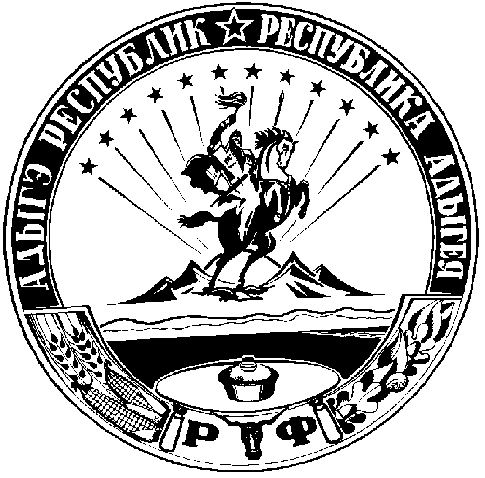 